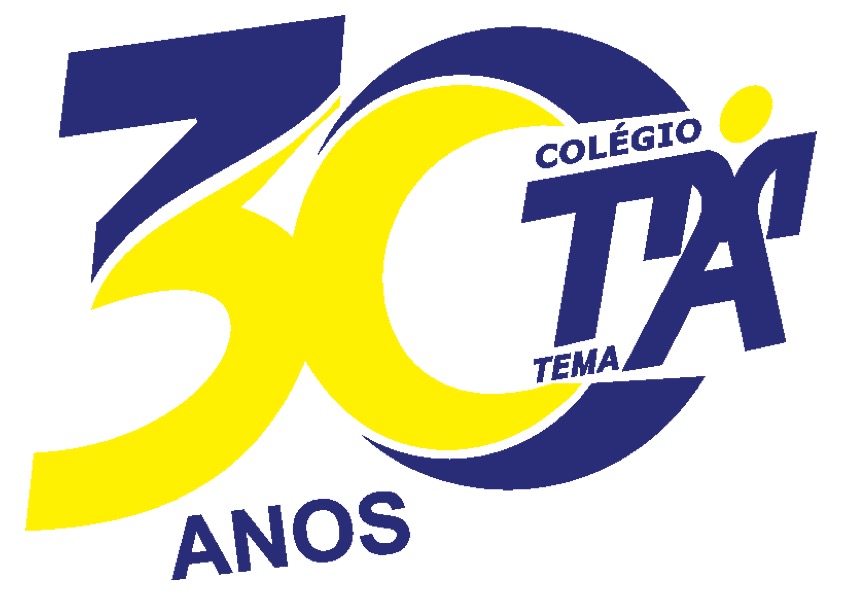 6º ao 9º Ano Escolar - Ensino Fundamental IIMaterial de uso pessoal do aluno1 caderno universitário de 10 matérias
6 lápis grafite nº 2
3 canetas esferográficas (azul, preta e vermelha) 
2 borrachas verde macias
1 apontador com reserva 
1 tesoura escolar
1 caixa de lápis de cor 
1 estojo de canetinhas 
1 régua transparente 30cm
1 jogo de esquadros de 45º e 60º
1 transferidor 180º2 marca texto 1 compasso
2 colas líquida
2 colas bastão
1 dicionário de língua portuguesa Michaelis 1 dicionário de língua inglesa Longman
1 avental branco de manga longa para aula de laboratório1 óculos de proteção transparente para aula de laboratório1 calculadora científicaImportante:
 	Todo material deverá estar devidamente etiquetado, constando o nome completo do(a) aluno(a) e a série. Poderá ocorrer pedido de material no decorrer do ano, conforme solicitação dos professores. Para a compra do material utilizado em sala de aula, será cobrado uma taxa no valor de R$400,00 que será parcelado em 8x de R$50,00. O valor será acrescido nos boletos das mensalidades dos meses de janeiro, fevereiro, março, abril, maio, junho, julho e agosto de 2024. No valor já está incluso a taxa de xerox anual R$70,00 e a taxa de material de laboratório R$100,00. INÍCIO DO ANO LETIVO: 01/02/2024.  